Решение № 27 от 23.06.2016, о бюджете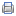 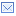 Совет Старонижестеблиевского сельского поселенияКрасноармейского районаРЕШЕНИЕ«23» июня 2016г           Станица Старонижестеблиевская                   № 27О внесении изменений в решение СоветаСтаронижестеблиевского сельского поселения Красноармейского района от 13 декабря 2015 года № 41 « О бюджете Старонижестеблиевскогосельского поселения Красноармейского района на 2016 год»            Внести в решение Совета Старонижестеблиевского сельского поселения Красноармейского района от 13 декабря 2015   года № 41    « О бюджете Старонижестеблиевского сельского поселения Красноармейского района на 2016 год», от  26.01.2016г № 3, от 26.04.2016г №25, от 01.06.2016г №22  следующие изменения и дополнения:1. В пункт 1. пп 1 после слов общий объем доходов в сумме 32282,8 тыс. рублей, заменить на объем доходов в сумме 32582,8 тыс. рублей; в пункт 1.пп 2 после слов общий объем расходов в сумме 33444,0 тыс. рублей, заменить на объем расходов в сумме 33744,0 тыс. рублей.1.2 Приложение 3,5,6,8,10 дополнить и изложить в новой редакции согласно приложения 3,5,6,8,10.2. Настоящее решение опубликовать в установленном порядке, приложения 3, 5, 6, 8, 10 разместить на официальном сайте администрации www.snsteblievskay.ru.3. Контроль за выполнением настоящего решения возложить на постоянную комиссию по вопросам экономики, бюджету, финансам, налогам и распоряжению муниципальной собственностью (Борисенкова).4. Решение вступает в силу со дня его обнародования в установленном порядке.Председатель Совета Старонижестеблиевскогосельского поселения  Красноармейского района                                                                Т.В. ДьяченкоГлава Старонижестеблиевскогосельского поселенияКрасноармейского района                                                                 В.В. Новак                                         Поступление доходовв бюджет Старонижестеблиевского сельского поселенияКрасноармейского районав 2016 году(тыс. рублей)            Всего доходов                                                                            32582,8ГлаваСтаронижестеблиевскогосельского поселенияКрасноармейского района                                                                        В.В. НовакРаспределение расходов бюджета Старонижестеблиевскогосельского поселения Красноармейского района на 2016 годпо разделам и подразделам функциональной классификациирасходов бюджетов Российской Федерации                                                                                                       (тыс.руб)ГлаваСтаронижестеблиевскогосельского поселения  Красноармейского района                                                                        В.В. НовакГлаваСтаронижестеблиевскогосельского поселенияКрасноармейского района                                                                          В.В. НовакИсточники внутреннего финансирования дефицита бюджетаСтаронижестеблиевского сельского поселения Красноармейского районана 2016 год(тыс.рублей)ГлаваСтаронижестеблиевскогосельского поселенияКрасноармейского района                                                                          В.В. НовакПеречень муниципальных программ, предусмотренных кфинансированию из бюджета Старонижестеблиевскогосельского поселения Красноармейского районана 2016 год                                                                                                  ( тыс.руб.)ГлаваСтаронижестеблиевскогосельского поселенияКрасноармейского района                                                                      В.В. Новак                         ПРИЛОЖЕНИЕ 3к решению СоветаСтаронижестеблиевскогосельского поселенияКрасноармейского районаот __________№______КодНаименование  доходаСумма1 00 00000 00 0000 000Доходы                                                                                                            27483,21 01 02000 01 0000 110Налог на доходы физических лиц6800,01 03 02230 01 0000 110Доходы от уплаты акцизов на дизельное топливо, подлежащее распределению между бюджетами субъекта РФ и местными бюджетами с учетом  установленных дифференцированных нормативов отчислений в местные бюджеты.1900,01 03 02240 01 0000 110Доходы от уплаты акцизов на моторные масла для дизельных и (или) карбюраторных (инжекторных) двигателей, подлежащие распределению между бюджетами субъектов РФ и местными бюджетами с учетом установленных дифференцированных нормативов отчислений в местные бюджеты100,01 03 02250 01 0000 110Доходы от уплаты акцизов на автомобильный бензин, подлежащие распределению между бюджетами субъектов РФ и местными бюджетами с учетом установленных дифференцированных нормативов отчислений в местные бюджеты3247,81 05 03000 01 1000 110Единый сельскохозяйственный налог2332,41 06 01000 03 0000 110Налог на имущество физических лиц2200,01 06 06000 00 0000 110Земельный налог10900,01 13 01990 00 0000 130Прочие доходы от оказания платных услуг (работ)0,00116 33000 00 0000 140Денежные взыскания (штрафы) за нарушение законодательства Российской Федерации о контрактной системе в сфере закупок товаров, работ, услуг для обеспечения государственных и муниципальных нужд3,0Итого собственные доходы27183,22 00 00000 00 0000 000Безвозмездные поступления5099,62 02 00000 00 0000 000Безвозмездные поступления от других бюджетов бюджетной системы Российской Федерации5169,22 02 01000 00 0000 151Дотации от других бюджетов бюджетной системы Российской Федерации2265,42 02 01001 00 0000 151Дотация на выравнивание уровня бюджетной  обеспеченности2265,42 02 01001 10 0000 151Дотация бюджета поселений на выравнивание уровня бюджетной  обеспеченности2265,42 02 02000 00 0000 151Субсидии бюджетам Российской Федерации и муниципальных образований (межбюджетные субсидии)2325,02 02 02999 10 0000 151Прочие субсидии бюджетам поселений2325,02 02 03000 00 0000 151Субвенции бюджетам субъектов Российской Федерации и муниципальных образований578,82 02 03015 00 0000 151Субвенции бюджетам на осуществление первичного воинского учета на территориях, где отсутствуют военные комиссариаты571,22 02 03015 10 0000 151Субвенция бюджетам поселений на осуществление первичного воинского учета на территориях, где отсутствуют военные комиссариаты571,22 02 03024 00 0000 151Субвенции местным бюджетам на выполнение передаваемых полномочий субъектов Российской Федерации7,62 02 03024 10 0000 151Субвенции бюджетам поселений на выполнение передаваемых полномочий субъектов Российской Федерации7,62 07 05000 10 0000 180Прочие безвозмездные поступления в бюджеты сельских поселений25,02 19 05000 10 0000 151Возврат остатков субсидий, субвенций и иных межбюджетных трансфертов, имеющих целевое назначение, прошлых лет из бюджетов поселений-94,6                         ПРИЛОЖЕНИЕ 5к решению СоветаСтаронижестеблиевскогосельского поселенияКрасноармейского районаот __________№______№п/пНаименованиеРЗПРСуммаВсего расходовв том числе :33744,01.Общегосударственные вопросы01008580,8Функционирование должностного лица субъекта Российской Федерации и органа местного самоуправления.0102862,3Функционирование Правительства Российской Федерации, высших органов исполнительной власти субъектов Российской Федерации, местных администраций01046180,7Обеспечение деятельности финансовых, налоговых и таможенных органов и органов финансового (финансово-бюджетного) надзора0106146,8Обеспечение выборов0107479,2Другие общегосударственные вопросы0113911,82.Национальная оборона0200571,2Мобилизационная и вневойсковаяподготовка0203571,23.Национальная  безопасность и правоохранительная деятельность03001038,0Защита населения и территории от чрезвычайных ситуаций природного и техногенного характера, гражданская оборона0309953,0Другие вопросы в области национальной безопасности и правоохранительной деятельности031485,04.Национальная экономика040010268,0Сельское хозяйство и рыболовство040525,0Дорожное хозяйство (дорожные фонды)040910022,2Другие вопросы в области национальной экономики0412220,85.Жилищно – коммунальное хозяйство05004171,0Коммунальное хозяйство0502106,0Благоустройство05034065,06.Образование070085,0Молодежная политика и оздоровление детей070785,07.Культура и кинематография08008435,0Культура08018435,08.Социальная политика100055,0Социальное обеспечение населения100355,09.Физическая культура и спорт1100540,0Массовый спорт1102540,0Приложение № 6Приложение № 6Приложение № 6Приложение № 6к решению Советак решению Советак решению Советак решению СоветаСтаронижестеблиевскогоСтаронижестеблиевскогоСтаронижестеблиевскогоСтаронижестеблиевскогосельского поселениясельского поселениясельского поселениясельского поселенияКрасноармейского районаКрасноармейского районаКрасноармейского районаКрасноармейского районаот______________№____от______________№____от______________№____от______________№____Ведомственная структура расходов бюджетаСтаронижестеблиевского сельского поселения Красноармейского района на 2016 гВедомственная структура расходов бюджетаСтаронижестеблиевского сельского поселения Красноармейского района на 2016 гВедомственная структура расходов бюджетаСтаронижестеблиевского сельского поселения Красноармейского района на 2016 гВедомственная структура расходов бюджетаСтаронижестеблиевского сельского поселения Красноармейского района на 2016 гВедомственная структура расходов бюджетаСтаронижестеблиевского сельского поселения Красноармейского района на 2016 гВедомственная структура расходов бюджетаСтаронижестеблиевского сельского поселения Красноармейского района на 2016 гВедомственная структура расходов бюджетаСтаронижестеблиевского сельского поселения Красноармейского района на 2016 г(тыс. рублей)№ п/пНаименованиеВедРЗПРЦСРВРСуммаВСЕГО33744,01.АдминистрацияСтаронижестеблиевскогосельского поселенияКрасноармейского района99233744,0Общегосударственные вопросы99201008580,8Функционирование высшего должностного лица субъекта Российской Федерации и муниципального образования9920102862,3Обеспечение деятельности высшего должностного лица Старонижестеблиевского сельского поселения Красноармейского района992 01027000000000862,3Высшее должностное лицо Старонижестеблиевского сельского поселения Красноармейского района992 01027001000000862,3Расходы на обеспечение функций органов местного самоуправления992 01027001000190862,3Расходы на выплаты персоналу органов местного самоуправления99201027001000190100862,3Функционирование Правительства Российской Федерации, высших исполнительных органов государственной власти субъектов Российской Федерации, местных администраций99201046180,7Обеспечение деятельности администрации Старонижестеблиевского сельского поселения Красноармейского района992010471000000006180,7Обеспечение функционирования администрации Старонижестеблиевского сельского поселения Красноармейского района992010471010000006173,1Расходы на обеспечение функций органов местного самоуправления992010471010001906173,1Расходы на выплаты персоналу органов местного самоуправления992010471010001901005560,0Иные закупки товаров, работ и услуг для муниципальных нужд99201047101000190200413,1Уплата налогов, сборов и иных платежей99201047101000190800200,0Переданные государственные полномочия Краснодарского края992010472000000007,6Осуществление отдельных государственных полномочий по образованию и организации деятельности административных комиссий992010472000601907,6Иные закупки товаров, работ и услуг для муниципальных нужд992010472000601902007,6Обеспечение деятельности финансовых, налоговых и таможенных органов и органов финансового (финансово-бюджетного) надзора9920106146,8Обеспечение деятельности контрольно-счетной палаты муниципального образования Красноармейский район99201067300000000146,8Председатель контрольно-счетной палаты муниципального образования992 0106730100000044,6Расходы на обеспечение функций органов местного самоуправления9920106730102060044,6Иные межбюджетные трансферты9920106730102060050044,6Контрольно-счетная палата муниципального образования99201067302000000102,2Расходы на обеспечение функций органов местного самоуправления99201067302020600102,2Иные межбюджетные трансферты99201067302020600500102,2Обеспечение выборов9920107479,2Организация и проведение выборов, совершенствование и развитие избирательных технологий на территории Старонижестеблиевского сельского поселения  Красноармейского района99201077103020050479,2Иные закупки товаров, работ и услуг для муниципальных нужд99201077103020050200479,2Другие общегосударственные вопросы9920113911,8Муниципальная целевая программа«Развитие материально-технической базы Старонижестеблиевского сельского поселения Красноармейского района99201130100000000520,8Прочие обязательстваСтаронижестеблиевского сельскогопоселения Красноармейского района99201130100010030520,8Иные закупки товаров, работ и услуг для муниципальных нужд99201130100010030200      420,8Уплата налогов, сборов и иных платежей99201130100010030800100,0Муниципальная целевая программа"Развитие местного самоуправления и гражданского общества Старонижестеблиевского сельского поселения Красноармейского района"99201130200000000391,0Поддержка общественных некоммерческих организаций и содействие развитию гражданского общества Старонижестеблиевского сельского поселения Красноармейского района99201130201000000205,0Мероприятия, направленные на поддержку общественных некоммерческих организаций и содействие развитию гражданского общества Старонижестеблиевского сельского поселения Красноармейского района99201130201000040205,0Иные закупки товаров, работ и услуг для муниципальных нужд99201130201000040200205,0Развитие территориального общественного самоуправления Старонижестеблиевского сельского поселения Красноармейского района99201130202000000155,0Мероприятия по развитию территориального общественного самоуправления в Старонижестеблиевском сельском поселении Красноармейского района99201130202010060155,0Иные закупки товаров, работ и услуг для муниципальных нужд99201130202010060200155,0Противодействие коррупции Старонижестеблиевского сельского поселения Красноармейского района992011302300000006,0Мероприятия по противодействию коррупции Старонижестеблиевского сельского поселения Красноармейского района992011302030100806,0Иные закупки товаров, работ и услуг для муниципальных нужд992011302030100802006,0Организация занятости населения Старонижестеблиевского сельского поселения Красноармейского района9920113024000000025,0Мероприятия по организации занятости населения Старонижестеблиевского сельского поселения Красноармейского района9920113020401035025,0Иные закупки товаров, работ и услуг для муниципальных нужд9920113020401035020025,0Мобилизационная ивневойсковая подготовка9920203571,2Обеспечение деятельности администрации Старонижестеблиевского сельского поселения Красноармейского района99202035100000000571,2Переданные государственные полномочия Краснодарского края99202035102000000571,2Субвенции на осуществление первичного воинского учета на территориях, где отсутствуют военные комиссариаты992 02035102051180571,2Расходы на выплаты персоналу органов местного самоуправления99202035102051180100571,2Национальная безопасность и правоохранительная деятельность99203001038,0Защита населения и территории от чрезвычайных ситуаций природного и техногенного характера, гражданская оборона9920309953,0Защита населения и территории от чрезвычайных ситуаций природного и техногенного характера, гражданская оборона в Старонижестеблиевском сельском поселении Красноармейского района99203090303000000953,0Иные межбюджетные трансферты на осуществление переданных полномочий органов местного самоуправления поселений органам местного самоуправления муниципального района по созданию, содержанию деятельности аварийно-спасательных служб99203090303020500886,3Иные межбюджетные трансферты99203090303020500500886,3Подготовка населения и организация к действиям в чрезвычайной ситуации в мирное и военное время9920309030302055066,7Иные закупки товаров, работ и услуг для муниципальных нужд9920309030302055020066,7Другие вопросы в области национальной безопасности и правоохранительной деятельности992031485,0Муниципальная целевая программа«Противодействие незаконному обороту наркотиков Старонижестеблиевского сельского поселения Красноармейского района»9920314050000000020,0Мероприятия по противодействию незаконному потреблению и обороту наркотических средств Старонижестеблиевского сельского поселения Красноармейского района9920314050101007020,0Иные закупки товаров, работ и услуг для муниципальных нужд9920314050101007020020,0Муниципальная целевая программа «Казачество Старонижестеблиевского сельского поселения Красноармейского района»9920314040000000055,0Мероприятия по укреплению правопорядка, профилактике правонарушений, усиление борьбы с преступностью, противодействию террористической и экстремистской деятельности Старонижестеблиевского сельского поселения Красноармейского района9920314040101012055,0Иные закупки товаров, работ и услуг для муниципальных нужд9920314040101012020055,0«Пожарная безопасность Старонижестеблиевского сельского поселения Красноармейского района»9920314032000000010,0Обеспечение первичных мер пожарной безопасности Старонижестеблиевского сельского поселения Красноармейского района992031403201051010,0Иные закупки товаров, работ и услуг для муниципальных нужд992031403201051020010,0Национальная экономика992040010268,0Сельское хозяйство и рыболовство992040525,0Муниципальная целевая программа«Развитие сельского хозяйства Старонижестеблиевского сельского поселения Красноармейского района»9920405060000000025,0Мероприятия по обеспечениюэпизоотического, ветеринарно-санитарного благополучия территории поселения Старонижестеблиевского сельского поселения Красноармейского района»9920405060101052025,0Иные закупки товаров, работ и услуг для муниципальных нужд9920405060101052020025,0Дорожное хозяйство (дорожные фонды)9920409    10022,2Муниципальная целевая программа«Комплексное и устойчивое развитие в сфере строительства, архитектуры идорожного хозяйства Старонижестеблиевского сельскогопоселения Красноармейского района»9920409100000000010022,2Реконструкция, капитальный ремонт и ремонт улично-дорожной сети Старонижестеблиевского сельского поселения Красноармейского района9920409100100000010022,2Дорожный фонд Старонижестеблиевского сельского поселения Красноармейского района9920409100101013010022,2Иные закупки товаров, работ и услуг для муниципальных нужд9920409100101013020010022,2Другие вопросы в области национальной экономики9920412220,8Развитие архитектуры и градостроительства Старонижестеблиевского сельского поселения Красноармейского района99204121002000000200,0Мероприятия в области строительства, архитектуры и градостроительства Старонижестеблиевского сельского поселения Красноармейского района99204121002010430200,0Иные закупки товаров, работ и услуг для муниципальных нужд99204121002010430200200,0Землеустройство и землепользование Старонижестеблиевского сельского поселения Красноармейского района992041210040000005,0Мероприятия по землеустройству и землепользованию Старонижестеблиевского сельского поселения Красноармейского района992041210040104405,0Иные закупки товаров, работ и услуг для муниципальных нужд992041210040104402005,0Поддержка субъектов малого и среднего предпринимательства Старонижестеблиевского сельского поселения Красноармейского района9920412100300000015,8Реализация мероприятий направленных на поддержку субъектов малого и среднего предпринимательства Старонижестеблиевского сельского поселения Красноармейского района9920412100301037015,8Иные закупки товаров, работ и услуг для муниципальных нужд9920412100301037020015,8Жилищно-коммунальноехозяйство99205004171,0Коммунальное хозяйство9920502106,0Водоснабжение и водоотведение Старонижестеблиевского сельского поселения Красноармейского района99205021101000000100,0Субсидии юридическим лицам (кроме некоммерческих организаций), индивидуальным предпринимателям, физическим лицам99205021101010160100,0Иные закупки товаров, работ и услуг для муниципальных нужд99205021101010160800100,0Организация и содержание мест захоронения в Старонижестеблиевском сельском поселении Красноармейского района992050211030000006,0Мероприятия по организации и содержанию мест захоронения в Старонижестеблиевском сельском поселении Красноармейского района992050211030106506,0Иные закупки товаров, работ и услуг для муниципальных нужд992050211030106502006,0Благоустройство99205034065,0Муниципальная целевая программа«Развитие топливно-энергетического комплекса Старонижестеблиевского сельского поселения Красноармейского района992050312000000002000,0Уличное освещение Старонижестеблиевского сельского поселения Красноармейского района992050312010000001850,0Реализация мероприятий по уличному освещению Старонижестеблиевского сельского  поселения Красноармейского района992050312010106301850,0Иные закупки товаров, работ и услуг для муниципальных нужд992050312010106302001850,0Развитие и реконструкция (ремонт) систем наружного освещения населенных пунктов Старонижестеблиевского сельского поселения Красноармейского района99205031202000000150,0Реализация мероприятий по энергосбережению  и повышению энергетической эффективности99205031202015510150,0Иные закупки товаров, работ и услуг для муниципальных нужд99205031202015510200150,0«Озеленение Старонижестеблиевского сельского поселения Красноармейского района»99205031102000000150,0Мероприятия по озеленениюСтаронижестеблиевского сельского поселения Красноармейского района99205031102010640150,0Иные закупки товаров, работ и услуг для муниципальных нужд99205031102010640200150,0Организация сбора и вывоза бытовых отходов и мусора Старонижестеблиевского сельского поселения Красноармейского района99205031104000000115,0Мероприятия по организации сбора и вывоза бытовых отходов и мусора Старонижестеблиевского сельского поселения Красноармейского района99205031104010660115,0Иные закупки товаров, работ и услуг для муниципальных нужд99205031104010660200115,0Другие мероприятия в области благоустройства Старонижестеблиевского сельского поселения Красноармейского района992050311050000001800,0Другие мероприятия в области благоустройства Старонижестеблиевского сельского поселения Красноармейского района992050311050106701800,0Иные закупки товаров, работ и услуг для муниципальных нужд992050311050106702001800,0Образование992070085,0Молодежная политика и оздоровление детей992070785,0Муниципальная целевая программа«Молодежь Старонижестеблиевского сельского поселения Красноармейского района»9920707070000000085,0Реализация прочих мероприятий длядетей и молодежи Старонижестеблиевского сельского поселения Красноармейского района9920707070001028085,0Иные закупки товаров, работ и услуг для муниципальных нужд9920707070001028020085,0Культура, кинематография99208008435,0Культура99208018435,0Муниципальная целевая программа"Развитие культуры Старонижестеблиевского сельского поселения Красноармейского района»"992080108000000008435,0Развитие учреждений культуры и мероприятия в сфере культуры и кинематографии Старонижестеблиевского сельского поселения Красноармейского района»992080108010000004100,0Расходы на обеспечение деятельности (оказание услуг) муниципальных учреждений992080108010105904080,0Расходы на выплаты персоналуказенных учреждений992080108010105901003500,0Иные закупки товаров, работ и услуг для муниципальных нужд99208010801010590200540,0Уплата налогов, сборов и иныхплатежей9920801080101059080040,0Приобретение муниципальными учреждениями движимого имущества9920801080101901020,0Иные закупки товаров, работ и услуг для муниципальных нужд9920801080101901020020,0Мероприятия по организации проведения праздничных дней и памятных дат99208010801010090255,0Иные закупки товаров, работ и услуг для муниципальных нужд99208010801010090200255,0Библиотеки99208011755,0Развитие библиотек Старонижестеблиевского сельского поселения Красноармейского района992080108020000001755,0Расходы на обеспечение деятельности (оказание услуг) муниципальных учреждений992080108020105901715,0Расходы на выплаты персоналуказенных учреждений992080108020105901001400,0Иные закупки товаров, работ и услуг для муниципальных нужд99208010802010590200275,0Уплата налогов, сборов и иныхплатежей99208010802010590800       40,0Приобретение муниципальными учреждениями движимого имущества9920801080201901040,0Иные закупки товаров, работ и услуг для муниципальных нужд9920801080201901020040,0Социальная политика992100055,0Социальное обеспечение населения992100355,0Муниципальная целевая программа«Социальная поддержка граждан старонижестеблиевского сельского поселения Красноармейского района»9921003130000000055,0Меры социальной поддержки отдельной категории граждан Старонижестеблиевского сельского поселения Красноармейского района9921003130101055055,0Иные закупки товаров, работ и услуг для муниципальных нужд9921003130101055020020,0Иные выплаты населению9921003130101055030035,0Физическая культура и спорт9921100540,0Массовый спорт9921102540,0Муниципальная целевая программа" Развитие физической культуры и спорта Старонижестеблиевского сельского поселения Красноармейского района"99211020900000000540,0Мероприятия в области физической культуры и спорта в Старонижестеблиевском сельском поселении Красноармейского района99211020901010310     540,0Иные закупки товаров, работ и услуг для муниципальных нужд99211020901010310200540,0                         ПРИЛОЖЕНИЕ 8к решению СоветаСтаронижестеблиевскогосельского поселенияКрасноармейского районаот __________№______КодНаименование групп, подгрупп, статей, подстатей, элементов, программ (подпрограмм), кодов экономической классификации источников внутреннего финансирования дефицита бюджетаСумма99201000000000000000Источники внутреннего финансирования дефицита бюджета,всего1161,399201020000000000000Кредиты кредитных организаций в валюте Российской Федерации99201020000000000700Получение кредитов от кредитных организаций в валюте Российской Федерации99201020000100000710Получение кредитов от кредитных организаций бюджетами поселений в валюте Российской Федерации99201020000000000800Погашение кредитов, предоставленных кредитными организациями в валюте Российской Федерации99201020000100000810Погашение кредитов, полученных от кредитных организаций бюджетами поселений в валюте РФ99201050000000000000Изменение остатков средств на счетах по учету средств  бюджета1161,399201050000000000500Увеличение остатков средств бюджетов     32677,499201050200000000500Увеличение прочих остатков32677,499201050201000000510Увеличение прочих остатков денежныхсредств бюджетов32677,499201050201100000510Увеличение прочих остатков денежныхсредств бюджетов поселений32677,499201050000000000600Уменьшение остатков средств бюджетов33838,799201050200000000600Уменьшение прочих остатков 33838,799201050201000000610Уменьшение прочих остатков денежных средств33838,799201050201100000610Уменьшение прочих остатков денежных средств бюджетов поселений33838,7                         ПРИЛОЖЕНИЕ 10к решению СоветаСтаронижестеблиевскогосельского поселенияКрасноармейского районаот __________№______Код  программыНаименование программСуммаВСЕГО25518,901 0 0000Муниципальная программа«Развитие материально-технической базы Старонижестеблиевского сельского поселения Красноармейского района520,802 0 0000Муниципальная программа "Развитие местного самоуправления и гражданского общества Старонижестеблиевского сельского поселения Красноармейского района"391,003 0 0000Муниципальная  программа «Национальная безопасность и правоохранительная деятельность Старонижестеблиевского сельского поселения Красноармейского района»978,004 0 0000Муниципальная  программа«Казачество Старонижестеблиевского сельского поселения Красноармейского района»55,005 0 0000Муниципальная  программа«Противодействие незаконному обороту наркотиков Старонижестеблиевского сельского поселения Красноармейского района»20,006 0 0000Муниципальная  программа «Развитие сельского хозяйства Старонижестеблиевского сельского поселения Красноармейского района»25,007 0 0000Муниципальная  программа «Молодежь Старонижестеблиевского сельского поселения Красноармейского района»85,008 0 0000Муниципальная  программа"Развитие культуры Старонижестеблиевского сельского поселения Красноармейского района»"8435,009 0 0000Муниципальная  программа " Развитие физической культуры и спорта Старонижестеблиевского сельского поселения Красноармейского района"540,010 0 0000Муниципальная  программа«Комплексное и устойчивое развитие в сфере строительства, архитектуры и дорожного хозяйства Старонижестеблиевского сельского поселения Красноармейского района»10243,111 0 0000Муниципальная  программа«Жилищно-коммунальное хозяйство Старонижестеблиевского сельского поселения Красноармейского района»2171,012 0 0000Муниципальная  программа«Развитие топливно-энергетического комплекса Старонижестеблиевского сельского поселения Красноармейского района2000,013 0 0000Муниципальная  программа«Социальная поддержка граждан старонижестеблиевского сельского поселения Красноармейского района»55,0